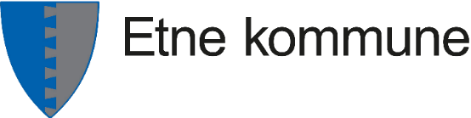 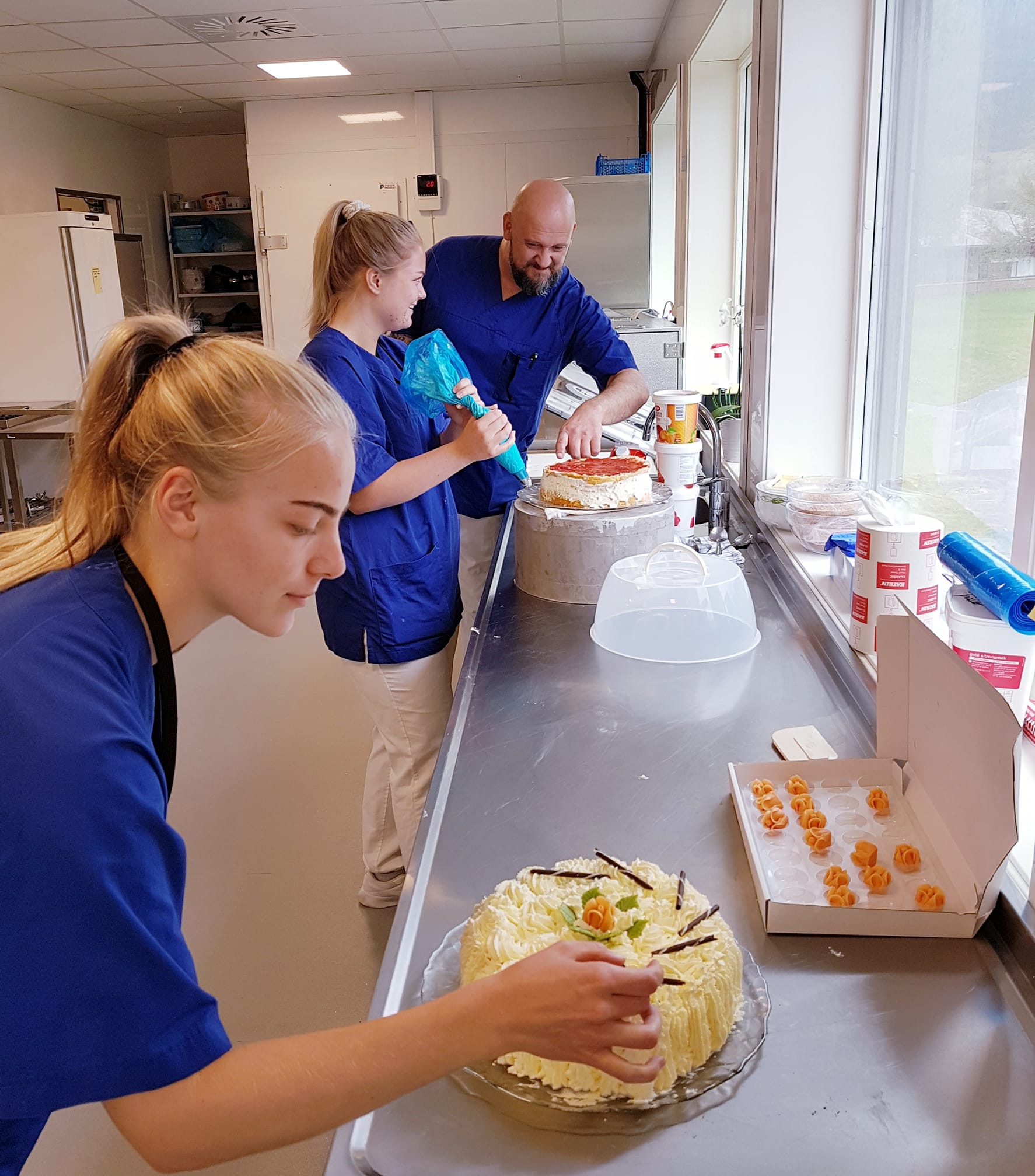 Innhald1	Generell del	41.1	Føremål	41.2	Utvikling og evaluering	41.3	Oppfølging og ansvar	41.4	Målsetting for pleie- og omsorgstenesta	41.5	Omsorgstrappa	51.6	Kvardagsmeistring og brukarmedverknad	51.7	Velferdsteknologi	61.7.1	Tryggleiksalarm	61.7.2	Mobil tryggleiksalarm med lokaliseringsteknologi (GPS)	61.7.3	Elektronisk medisineringsstøtte	61.7.4	Digitalt tilsyn	71.7.5	Digital innbyggjardialog	71.8	Organisering	71.9	Tenestekontoret	81.9.1	Koordinerande eining	81.9.2	Kommunal omsorgsbustad	81.10	Vilkår for helse- og omsorgstenester	91.10.1	Kva forventar kommunen av deg som søkjar?	91.10.2	Kva kan du forventa av kommunen?	91.10.3	Saksbehandling	91.10.4	Vedtak	91.10.5	Klagerett	101.11	Tildeling av tenester	101.11.1	Tildeling av tenester tek utgangspunkt i	101.11.2	Kommunen kan avslutta eller endra vedtak om teneste	101.11.3	Kartlegging og innhenting av saksopplysningar	101.11.4	Søknadsskjema, samtykke og kartleggingssamtale	101.11.5	IPLOS	111.11.6	E-meldingar	111.12	Tenestestandardar	111.13	Lovgrunnlag	112	Tenestestandardar	122.1	Nivå 1	122.1.1	Dagaktivitet for heimebuande med demens	122.1.2	Matombering	122.1.3	Velferdsteknologi - tryggleiksalarm	132.1.4	Velferdsteknologi - Lokaliseringsteknologi	132.1.5	Velferdsteknologi - Digitalt tilsyn	142.1.6	Velferdsteknologi - Elektronisk medisineringsstøtte	162.1.7	Kvardagsrehabilitering	172.1.8	Støttekontakt	172.1.9	Støtte til pårørande - informasjon og vegleiing	182.1.10	Avlasting	192.1.11	Omsorgsstønad	202.2	Nivå 2 – Heimetenester	202.2.1	Helsetenester i heimen – heimesjukepleie	202.2.2	Praktisk bistand - heimehjelp	222.2.3	Praktisk bistand og opplæring/ miljøarbeid i heimen	232.2.4	Brukarstyrt personleg assistent (BPA)	242.2.5	Kreftkoordinator	252.2.6	Demenskoordinator	252.2.7	Tiltakspakke demens	262.2.8	Reglement for tildeling av omsorgsbustadar	272.3	Nivå 3 – Heildøgns teneste utanfor institusjon	272.4	Nivå 4 – Korttidsopphald i institusjon	272.4.1	Opphald i institusjon – korttidsopphald	272.4.2	Opphald i institusjon – rehabilitering	282.5	Nivå 5 – Langtidsopphald i institusjon	292.5.1	Langtidsopphald i institusjon	292.5.2	Langtidsopphald i institusjon – ved avdeling for personar med demens	302.6	Andre relevante tenester	31Generell delFøremålTenestestandardane er laga for å gjera tildeling og tenesteyting, presis, effektiv og føreseieleg. Sett saman utgjer tenestestandardane Etne kommune si omsorgstrapp, som viser utviklinga i tilbod av tenester ettersom tenestemottakar får større og fleire behov for hjelp til å meistra kvardagen. Utvikling og evalueringTenestestandardane og omsorgstrappa er utvikla av avdelingsleiarane i tenestene, tenestekontoret og godkjent av styringsgruppa for planen for pleie og omsorg. Tildelingskriteria og tenestenivå blir revidert kvart år av administrasjonen, og lagt fram for politikarane til orientering. Omsorgstrappa blir vedteken ved politisk behandling av planar for pleie- og omsorgstenestene, der planen gir grunnlag for endring.Oppfølging og ansvarEiningsleiarar, avdelingsleiarar og fagansvarlege har ansvar for at tenestestandard blir forankra i einingane.Alle tilsette har ansvar for å setta seg inn tenestestandard som er relevant for si teneste og arbeida i tråd med desse. Tenestekontoret har ansvar for at tildelingskriteria blir brukt i saksbehandling og tildeling.Kommunalsjef helse- og omsorg skal sørga for årleg evaluering av tenestestandardar og til ei kvar tid oppdatert informasjon til publikum. Målsetting for pleie- og omsorgstenestaKommuneplanen sin samfunnsdel 2016 – 2026, Kap 4: «Me skal vektleggja førebygging og folkehelse, det er eit mål at den einskilde skal ta vare på eiga helse Det offentlege tenestetilbodet skal sikra eit likeverdige tilbod i alle livsfasar.Etne kommune satsar på heimebaserte tenester ved å nytta kvardagsrehabilitering og velferdsteknologi.Byggja opp eit godt fagleg tilbod for rusavhengige og familiane deira, der me legg vekt på eit godt tverrfagleg samarbeid mellom einingane.Me skal styrkja helsetilbodet til personar med psykiske lidingar og utvikla butilbod.Me vil vera med å vidareutvikla Frivilligsentralen.»Mål for tildeling av helse- og omsorgstenester: Innbyggjarane i Etne kommune skal få forsvarleg og naudsynt helsehjelp.Rett teneste skal bli gitt til rett tid og i samsvar med omsorgstrappa.Tilgjengeleg kompetanse skal nyttast til dei som treng det mest.Kommunen skal legga til rette for at ein kan bu heime så lenge som mogleg.Søkjaren sine føresetnadar og kartlegging av hjelpebehov skal ligga til grunn for tildeling av tenester. I samarbeid mellom tenestemottakar, kommunen og pårørande skal ein kartlegga og tildela tenester som stimulerer til meistring for tenestemottakar.Omsorgstrappa Kommunen ønskjer å gje ei trinnvis auke i tenestenivå ettersom behovet til tenestemottakaren endrar seg. Tenester skal tildelast på lågast mogleg omsorgsnivå, basert på kartlegging og utprøving. Dette for å sikra meistring hos tenestemottakar. Ved endring av behov skal tiltak på høgare nivå prøvast ut.Ikkje alle tenester er nemnt i omsorgstrappa, og det er heller ikkje slik at tenester er låst til berre eitt nivå. Fysio-/ergoterapi kan til dømes vera aktuelt på alle nivå. Omsorgstrappa er sett opp etter LEON (Lågast effektive omsorgs-nivå), og blir lagt fram til politisk handsaming ved endring. 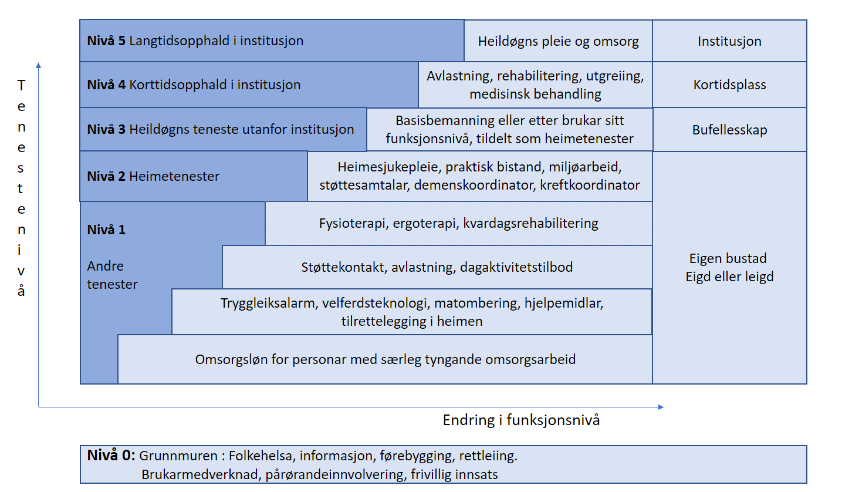 Kvardagsmeistring og brukarmedverknad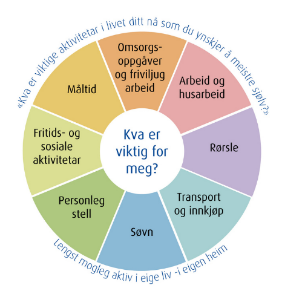 Kvardagsmeistring har som mål å gjera dagleglivet best mogleg, og hjelpa den einskilde til å meistra sin eigen kvardag best mogleg. All aktivitet i dagleglivet, uavhengig av funksjonsnivå blir gjennomgått. Med utgangspunkt i tenestemottakar sine ønskjer og behov tar teneste ei fagleg vurdering og sørger for hjelp som stimulerer til meistring. «Kva er viktig for deg?» er grunnlaget for tenesta, og skal gjennomsyra tilnærminga og dialogen mellom tenestemottakar og teneste. Aktivitetshjulet illustrerer viktige områder ein kan reflektere over for å identifisere utfordringar og setje mål i samarbeid med tenestemottakar. Brukarmedverknad er ein naturlig del av tenestetilbodet, og samarbeid med tenestemottakar er lovpålagt i både helse- og omsorgstjenesteloven og pasient- og brukerettighetslovenVelferdsteknologi Velferdsteknologi handlar om å gje personar med hjelpebehov moglegheit til å meistra kvardagen betre, slik at ein kan få større grad av meistring, friheit og tryggleik. Velferdsteknologi skal alltid vurderast som førsteval i tildeling av tenester.Bruk av teknologi i helse- og omsorgstenestene har som mål å gjera tenesteytinga betre for innbyggjarane, gjennom auka tryggleik, brukarmedverknad, godt personvern, og effektiv tenesteyting. Kommunen er ikkje pålagt i lov å tilby velferdsteknologi til innbyggjarane, men Etne kommune ønskjer å gjera bruk av teknologi der ein ser det er tenleg. På institusjon er tilbodet knytt til vedtak om opphald i institusjon, i heimen er velferdsteknologi ein del av heimetenesta. Avstandsoppfølging og automatiske registreringar kan effektivisere arbeid som i dag er både tidkrevjande og til dels invaderande ettersom tenesteutøvar må fysisk oppsøke kvar enkelt. Dagens organisering av tenesteytinga gjer at brukarane får mange ulike personar inn i heimen sin samstundes som dei må forholda seg til fastsette, og tidvis også uføreseielege tider styrt av andre. Etne kommune er del av eit regionalt samarbeid på Haugalandet, og er dermed del av ein prosess for vidare framdrift av implementering av velferdsteknologi i tenestene. I dag har kommunen tatt i bruk  fleire tiltakstypar. TryggleiksalarmTryggleiksalarm er ei teneste som bidreg til at brukarar kan føle seg trygg i eigen heim. Brukar får tildelt eit alarmsmykke som brukar kan trykke på for å tilkalla hjelp. Alarmen blir svara på av eit helsefagleg responssenter som vidareformidlar kontakt med heimetenesta, pårørande eller nødetatane. Etne kommune gir tilbod om røykvarslar som vert kopla saman med tryggleiksalarmen og responssenteret. På denne måten vert brannvesenet tilkalla raskt om det brenn. Mobil tryggleiksalarm med lokaliseringsteknologi (GPS) Er eit tilbod til brukarar med kognitiv svikt som slit med å finne vegen heim eller av andre årsaker kan ha behov for hjelp medan dei er ute. Den gir informasjon om kor brukar oppheld seg om det er behov for bistand.  Brukar kan også sjølv kan trykka på knappen for å tilkalla hjelp. Tilbodet gjer brukar meir sjølvstendig,  reduserer behovet for tilsyn frå heimetenesta og kan vere avlastande og gi tryggleik til pårørande.Elektronisk medisineringsstøtteElektronisk medisineringsstøtte er eit tilbod til brukarar som har behov for hjelp til å ta medisin til rett tid. Dispenseren varslar når det er tid for medisin. Dersom medisin ikkje vert tatt til rett tid vil det gå eit varsel og heimetenesta tek kontakt med brukar. Tilbodet gjer brukar meir sjølvstendig, reduserer behovet for bistand frå heimetenesta og aukar kvalitet ved at brukarar får rett medisin til rett tid.Digitalt tilsyn Dette er velferdsteknologiske hjelpemidlar i form av ulike sensorar som kan varsle om brukar har behov for hjelp. Varslinga vert utløyst av ei hending utan at brukar sjølv treng å varsle. Eksempel på digitalt tilsyn er: Dørsensor som varslar om brukar går ut på nattaFallsensor som varslar om brukar har hatt eit hardt fallSengesensor som varslar om brukar står opp på natta og ikkje kjem tilbake i senga  igjen i løpet av en angitt tidKameratilsyn der helsepersonell kan sjå til brukar ved avtalte tider. Tilbodet reduserer behovet for bistand frå heimetenesta, gir betre søvn, gir tryggleik til brukar og pårørande. Digital innbyggjardialogDigital innbyggjardialog er ei teneste der brukar og pårørande kan logge seg inn via helseportalen Helsenorge.no. Her kan dei ta imot og sende sikre meldingar til tenesta. Meldingane kan lagrast i journalen. I kalenderfunksjonen kan dei sjå kva tid dei skal få besøk og avbestille besøk. OrganiseringHelse- og omsorgstenesta i Etne kommune er eit eige rammeområde leia av kommunalsjef for helse og omsorg. Arbeidet er organisert i einingar som i all hovudsak har kvar si målgruppe dei ytar tenester til.Eining helse har ansvar for kommunen sine legekontor, helsestasjon, psykisk helse og rus-, miljøarbeids-, fysio- og ergoterapitenesta. Målgruppa til helse er alle innbyggjarar med behov for undersøking, kontroll, førebyggjande og medisinsk behandling. NAV har ansvar for sosiale tenester og Etne kommune har inngått vertskommunesamarbeid om tenesta der Vindafjord er vertskommune. Tenesta er lokalisert på rådhuset i Ølen, med møtedagar i Etne. NAV Vindafjord Etne medverkar til tilbod om midlertidig bustad for vanskelegstilte, medan tildeling av varige bustadar ligg til tenestekontoret for helse og omsorg i Etne. Målgruppa til NAV er innbyggjarar som har behov for økonomisk stønad eller andre hjelpetiltak som kan medverke til likeverd og sysselsetting.Eining pleie og omsorg har ansvar for institusjonstenester, heimetenester, kreftkoordinator , demenskoordinator og dagsenter for personar med demens og institusjonskjøkkena. Alle institusjonstenestene er lokalisert ved Etne omsorgssenter. Her er det 33 institusjonsrom fordelt slik: 6 rom til personar med behov for korttidsopphald, avlasting og rehabilitering10 rom  til personar med demens 27 rom til personar med langtidsopphaldHeimetenesta har to basar, ein ved Etne omsorgssenter og ein ved Skånevik omsorgssenter. Heimetenesta gir tenester til alle aldersgrupper som har behov for helsetenester i heimen eller praktisk bistand. TenestekontoretTenestekontoret har delegert samla vedtaksmynde for tildeling av helse– og omsorgstenester som vert utført av pleie- og omsorg, miljøarbeidartenesta, psykisk helse- og rus, kreftkoordinator og demenskoordinator.Kriterium og tenestenivå for helse- og omsorgstenester er førande i tildeling av alle tenester nemnt i del 2.Føremålet med samla vedtaksmynde er: Ivareta innbyggjarane sin rettssikkerheit og sikre likeverdig behandling og tildeling, uavhengig av kor dei er busett i kommunen. Fremje profesjonalisering av saksbehandlingaSkilje forvaltning og utføring Tydeleggjera kommunen sitt ansvar som forvaltar og tenesteytar. Sikre heilskaplege tenester og heilskaplege pasientforløp Søknader om helse- og omsorgstenester blir sendt Tenestekontoret som vidare har ansvar for å kartlegge behov og vurdere kva tenester som bør setjast i verk. Tenester blir tildelt med bakgrunn i kartlagt hjelpebehov, lovens vilkår og politisk vedtatt tenestenivå i Etne kommune. Kartlagt behov vurdert av Tenestekontoret blir formidla til tenesta som saman med Tenestekontoret avgjer kva nivå i omsorgstrappa ein vil nytte, og kva tenester ein vil tilby. Tenestekontoret skal tilby informasjon om tenesta og bistand ved utfylling av søknader og evt. klagebehandling der det er behov for slik bistand. Koordinerande einingKoordinerande eining (KE) er lagt til Tenestekontoret. KE skal bidra til å sikre eit heilskapleg og koordinert tilbod til pasientar og brukarar med behov for tenester frå fleire fag områder, nivå og sektorar. Tenestekontoret og dei ulike einingane har som mål å utvikle eit godt og effektivt samarbeid som bidreg til at kommunens innbyggjarar får eit heilskapleg og individuelt tilpassa tenestetilbod. Kommunal omsorgsbustadBustadtildeling er også lagt til Tenestekontoret då ein ser nytta av ei heilskapleg tilnærming til leigetakarane av kommunal bustad som nærast alltid har oppfølging av helse- og omsorgstenester og/eller NAV. Kommunen disponerer følgjande omsorgsbustadar:Gjerdsrabbane burettslag – kommunen eig 11 av 20 bustadarBustadskipinga – kommunen leiger og framleiger 20 av 21 bustadarGjerdsrabbane bufellesskap – 5 bustadarEtne omsorgssenter – 7 bustadarSkånevik omsorgssenter – 12 bustadarTusenfryd bustadskiping – per i dag, ikkje i bruk Vilkår for helse- og omsorgstenester Alle som oppheld seg i Etne kommune har rett til naudsynt helse- og omsorgshjelp. Kommunen skal tilby eller tildele tenester til dei som har behov for det.Etne kommune føretrekk bruk av kommunen sitt søknadsskjema der ein også får dokumentert eit skriftleg samtykke. Kva forventar kommunen av deg som søkjar?at du nyttar kommunen sitt søknadsskjema der du gir skriftleg samtykke til å henta inn relevante opplysningar frå behandlingsansvarlege, offentlege etatar eller pårørande. Dette gjer behandling av søknaden meir heilskapleg og effektiv.at kommunen/me saman kan arbeida for gode løysingar for tildeling av tenester og tiltak.at du gir beskjed dersom behova du har for hjelp endrar seg eller går over.at du om du mottek tenester i eigen heim legg forholda til rette for eit forsvarleg arbeidsmiljø for tenesteytar:moglegheit for god handhygiene (såpedispenser og tørkepapir)ikkje røykjer inne medan våre tilsette er i heimen held hundar og andre husdyr fråskild frå dei tilsette syt for at vegar er brøyta og strødde slik at tenesteytar kjem fram til heimentillèt montering og plassering av naudsynte hjelpemiddel i eigen heim for at hjelpepersonell kan utføre arbeidetKva kan du forventa av kommunen?at personvern og teieplikt er sjølvsagt ved behandling av søknadar og personlege opplysingar.at søknadar og kommunikasjon blir behandla etter reglane i forvaltningslov og anna regelverk.at tenestekontoret tek kontakt med deg som søkjar for å kartlegga tenestebehovet ytterlegare.at tenesta blir tildelt ut frå ei fagleg vurdering om kva som er godt for deg som søkjer, og mogleg for kommunen å tilby, og at «Kva er viktig for deg?» blir vektlagt i tildelinga av tenester.SaksbehandlingInnkomne søknadar blir behandla etter forvaltningslova. Søknadar kjem som regel til kommunen sitt postmottak som vidare formidlar denne til Tenestekontoret. Saksbehandlinga blir registrert i elektronisk pasientjournal. Kommunen skal behandle saka så snart som mogleg. Dersom saka ikkje kan avgjerast innan éin månad, skal det gis skriftleg beskjed om grunnen til dette og forventa vedtaksdato. Kommunen skal vidare innhente dei opplysningane som er naudsynte for å avgjere saka. Meir konkret informasjon om kartlegging og framskaffing av saksopplysningar er omtalt i neste kapittel. Etter at saka er utreia og informasjon innhenta vert det fatta vedtak. Ved akutt behov for hjelp kan hjelpetiltak setjast i verk midlertidig inntil søknaden er behandla. VedtakTenestekontoret skriv enkeltvedtak. Vedtaket skal gi svar på søknad, enten i form av tildeling av tenester eller avslag, og det skal være skriftleg. Vedtaket blir sendt til mottakar sin meldingsboks i Altinn via KS SvarUt. Dersom mottakar ikkje har opna brevet innan gitt tid vert det sendt i papirpost. Ut frå saksopplysningane som ligg føre vil Tenestekontoret vurdere om vilkår for teneste er oppfylt. Vedtaket beskriv vidare kva som ligg til grunn for tildeling av tenesta og i kva omfang og tidsrom tenesta vil bli gitt, samt kven som skal være tenesteytar. Økonomi skal ikkje påverke vedtaket.Endring av behov kan føre til ny kartlegging, nytt enkeltvedtak eller avslutting av vedtaket. Tenestekontoret undersøkjer sjølv eller får ei orientering enten frå tenesteytar eller direkte frå tenestemottakar. Tildeling av nytt enkeltvedtak erstattar tidlegare vedtak automatisk, og blir såleis å sjå som bortfallsvedtak. KlagerettInformasjon om moglegheit for klage står beskrive i alle skriftlege vedtak. Det er alltid klagerett på enkeltvedtak, og det er såleis mogleg å klaga på innhaldet i vedtaket. Nokre vedtak er ikkje enkeltvedtak, som til dømes tildeling av konkret bustad, og har ikkje klagerett knytt til seg. Tildeling av tenesterTildeling av tenester tek utgangspunkt i at søkjar bur eller oppheld seg i Etne kommune når tenesta skal ytastat søkjar har samtykka til å ta imot tenesta, og forstått kva samtykket inneberat kommunen har gjort individuelle vurderingar og søkjar har fått medverkaat tenesta gir naudsynt og forsvarleg hjelp basert på kartlegging gjort av tenestekontoretat ein har vurdert tiltak og tenester i omsorgstrappa, og gir tilbod basert på tenestestandardKommunen kan avslutta eller endra vedtak om tenesteved vesentleg endring i tenestemottakar sin helsetilstanddersom tenestemottakar ikkje vil ta imot eller gjera nytte av tenesta lengerEndring av vedtak skal følgje lov og avtaleverk og skal skje i samråd med tenestemottakar og pårørande/verje. Kartlegging og innhenting av saksopplysningarDet er søknad og kartleggingssamtale basert på kartleggingsverktøyet IPLOS, som ligg til grunn for vedtak. Dersom søkjar gir samtykke til det, vil tenestekontoret henta inn opplysningar frå fastlege, ev. spesialisthelseteneste eller andre tenesteytarar, og pårørande. Søknadsskjema, samtykke og kartleggingssamtaleSøknadsskjema finn ein i hovudsak på Etne kommune sin heimeside. I søknadsskjema er det rom for å seia «Kva som er viktig for meg», og sjølv beskriva behova for hjelp slik ein ser det. Her peiker ein også ut nærmaste pårørande. I kartleggingssamtale mellom Tenestekontoret og søkjar vil ein sikre felles forståing for behov og aktuelle tenestetilbod. Kartleggingssamtalen kan skje per telefon dersom ein vurderer at det ikkje er behov for heimebesøk. Heimebesøk er alltid etter avtale, og oftast kjem der to saksbehandlarar. Dersom vedkommande er innlagt sjukehus eller institusjon vert det ikkje utført kartleggingssamtale, då går dialogen via tenesteytar, gjerne med pårørande involvert.IPLOSIPLOS er eit nasjonalt register med data som beskriv ressursar og bistandsbehov til dei som søkjer om eller mottar kommunale helse- og omsorgstenester. IPLOS-kartlegginga er ein viktig del av kommunen sitt grunnlag for å innfri eller avslå ein søknad om helse- og omsorgstenester. IPLOS registrerast på eige skjema der ein markerer score på ulike funksjonsområder. Scoren baserer seg på behov for bistand/assistanse når det gjeld grunnleggjande aktivitetar i dagleglivet (ADL). IPLOS i seg sjølv er ikkje tilstrekkeleg for å tildele teneste, men er meint som eit av fleire parameter i ei totalvurdering. E-meldingarI dag nyttar det offentlege helsevesen seg av elektronisk meldingsutveksling. PLO-meldingar er standardiserte meldingstypar som er utarbeidd for å sikre at tilstrekkeleg og relevant informasjon følgjer pasient ved overføring mellom kommune, fastlege og sjukehus. All kommunikasjon vert lagra i pasient sin elektroniske journal.TenestestandardarTenestene som blir behandla av tenestekontoret er bygd på tenestestandardar. Tenestestandardane inneheld blant anna ei kort beskriving av tenesta, kven som kan få eller ikkje få tenesta, kva tenesta kostar og  aktuelt regelverk tenesta vert tildelt utifrå.Lovgrunnlag Kommunal helse- og omsorgsteneste er underlagt ei rekke lover og forskrifter. Dei mest sentrale er: Pasient- og brukerrettighetsloven som gir innbyggjarane rett til naudsynte helse- og omsorgstenester, medverking og eit verdig tenestetilbod.Helse- og omsorgstjenesteloven som gir kommunen plikt til å yte helse- og omsorgstenester til alle som oppheld seg i kommunen.Helsepersonelloven som bidreg til sikkerheit for pasientar, og kvalitet i helse- og omsorgstenesta.Folkehelseloven som styrker kommunen sitt ansvar for førebygging og helsefremjande arbeid i alle samfunnssektorar. Forskrift om verdig eldreomsorgForskrift om habilitering og rehabilitering, individuell plan og koordinatorForskrift om kvalitet i pleie- og omsorgstjenestene Forvaltningsloven som gjeld for saksbehandlinga når kommunen fattar vedtak.Offentleglova som regulerer kva dokument som skal være offentlege slik at offentleg verksemd er mest mogleg open og gjennomsiktig.Lokal forskrift om tildeling av helse- og omsorgstenester og langtidsopphold i sjukeheim eller tilsvarande bustad særskilt tilrettelagt for heildøgns omsorg i Etne kommune.Lovheimel for tenestene er elles gitt under kvar tenestestandard. TenestestandardarNivå 1 Dagaktivitet for heimebuande med demensDagaktivitet er for heimebuande med demens, er eit tilbod til deg som har behov for spesielt tilrettelagt aktivitet og sosial deltaking utover eige nettverk. Tilbodet tek utgangspunkt i dine eigne føresetnadar, behov og ynskjer. Det er aktivitetar både innandørs og utandørs, og du blir henta og køyrt heim. Du får og servert middag. Dagaktivitetstilbodet held til i eigne lokale ved Etne omsorgssenter. Målet med tilbodet er å bidra til å oppretthalda dine daglege funksjonar, gi meiningsfulle dagar, mindre einsemd og meistringsoppleving. For pårørande kan dagaktivitetstilbodet vera ei form for avlasting. Tilbodet kan falla bort dersom du ikkje nyttar deg av det. Dagaktivitetstilbod er for deg som bur heime, og har kognitiv svikt eller ein demensdiagnosehar nytte og glede av sosialt samvær, stimulering og aktivitet saman med andreklarar deg sjølv med litt tilretteleggingkan gå på toalettet sjølvhar pårørande med behov for avlastingDagaktivitetstilbod er ikkje for deg somikkje fungerer i sosialt fellesskap med andrehar fått tildelt fast plass på institusjon Når du har fått dagaktivitetstilbod kan du og dine pårørande forventaat dei tilsette opptrer respektfullt i møte med degat du får fortløpande individuell vurdering og tilpassa aktivitetat du får tilbod om sosial kontakt, fellesskap og aktivitetarat du blir henta og køyrd heimNår du har fått dagaktivitetstilbod forventar me av deg og dine pårørandeat du viser omsyn til andre deltakarar og dei tilsetteat du bidreg til å oppretthalda dine funksjonar slik at du fortset å vera mest mogleg sjølvstendigat du er klar for henting til avtalt tidØkonomi Sjå kommunen sitt taksthefte.Aktuelt regelverkPasient-og brukerrettighetsloven § 2-1 a, 2-8Helse- og omsorgstenestelova § 3-2 første ledd nr. 7, 3-6MatomberingMatombering er eit tilbod for deg som er heimebuande og ikkje klarer å laga varm mat til deg sjølv. Du får ferdiglaga middagsmat levert på døra, varm eller kald for oppvarming i heimen. Tilbodet skal bidra til at du kan bu heime og likevel få dekka behovet for sunn, god og næringsrik mat. Du kan få levert mat ein eller fleire dagar i veka for ein kortare eller lengre periode. For informasjon om leveringsdagar, ta kontakt med Tenestekontoret. Når du har fått matombering kan du og dine pårørande forventamiddagsmåltid som er produsert etter retningslinjer for ernæringmåltid som bidreg til eit variert kosthald, og førebygg feilernæringat maten blir levert til avtalt tid, og er varm ved levering dersom ikkje anna er avtaltNår du har fått matombering forventar me av deg og dine pårørandeat du melder frå i godt tid dersom du ynskjer å avbestille enkeltmåltidØkonomiSjå kommunen sitt taksthefte. Velferdsteknologi - tryggleiksalarmTryggleiksalarm skal gje deg tryggleik i eigen bustad og bidra til at du kan bu lengst mogleg i eigen heim. Det finst ulike sensorar ein kan tilknytte tryggleiksalarmen, til dømes sengealarm, døralarm, røyrslealarm, røykdetektor, fallalarm og epilepsialarm.Tryggleiksalarm er for deg somer eldre, funksjonshemma, eller har andre grunnar til behov for alarm. Einslege blir prioritert.har redusert mobilitet med fare for fallopplev tryggleik ved å ha alarm Når du har fått tryggleiksalarm kan du og dine pårørande forventaat heimetenesta blir tilkalla av responssenteret og rykker ut til deg dersom du treng hjelp  at det kan ta mellom 30 og 45 min før heimetenesta kan vera hjå deg. Dette avhenger av køyretid og kor raskt ein får avslutta pågåande oppgåve på forsvarleg måte. Ring 113 om du har akutt behov for medisinsk hjelp Når du har fått tryggleiksalarm forventar me av deg og dine pårørandeat du ber alarmsmykket heile døgnetat du ikkje bruker alarmen dersom du kan nytte telefonat du tillèt montering av nøkkelboks ved hovudinngang/ytterdør og har tilgjengeleg nøkkel som skal oppbevarast i nøkkelboksenat du erstattar alarmen/alarmsmykket ved tap eller skade at du syt for at kontakten til alarmen alltid er tilkoplaat du gir beskjed til heimetenesta  ved reiser og lengre fråværØkonomiSjå kommune sitt taksthefteAktuelt regelverkHelse og omsorgstjenesteloven § 3-2Forskrift om egenandel for kommunale helse- og omsorgstjenesterVelferdsteknologi - Lokaliseringsteknologi Lokaliseringsteknologi er velferdsteknologiske hjelpemidlar som kan brukast til å gje informasjon om kor du er om du har behov for bistand. Tenesta vert fortrinnsvis tildelt som ein mobil tryggleiksalarm der du sjølv kan trykka på knappen om du har behov for hjelp. Det vil då bli oppretta tovegs tale. Den kan også setjast slik at det vert sendt varsel om du beveger deg utanfor eit område som me har blitt einig om. Lokaliseringsteknologi skal hjelpe deg å meistra kvardagen betre, slik at du kan få større grad av meistring, friheit og tryggleik. Velferdsteknologi skal alltid vurderast som førsteval i tildeling av tenester.Lokaliseringsteknologi er for deg somhar behov for helse- og omsorgstenester og lokaliserings teknologi kan erstatta, utsetja eller supplera andre helse- og omsorgstenesterhar ein demens diagnose eller anna kognitiv svikt, og det er fare for at du ikkje finn vegen heim atthar pårørande eller andre som er engstelege for at du ikkje skal finna vegen heim att eller du har pårørande som treng avlastingdet er forventa at hukommelsen din gradvis vil endra seg og du har behov for å lære deg å bruke lokaliseringsteknologien tidlegdersom du sjølv ikkje har samtykkekompetanse skal lokaliseringsteknologi vere nødvendig for å hindra eller avgrensa at du skadar degvere i di interesse og du motset deg det ikkjevere det minst inngripande tiltaket for degvere sannsynleg at du ville tillate tiltaketLokaliseringsteknologi er ikkje for deg somikkje har samtykkekompetanse og tenesta er ikkje forsvarleg for degallereie har private ordningar som fungerer og du har ikkje behov for kommunal hjelp for å ivareta behova dineNår du har fått lokaliseringsteknologi kan du og dine pårørande forventa du får god opplæring og informasjondu får ein prøveperiode med god oppfølging der ein testar ut om dette er rette hjelpa for degdu vil få individuell tilpassing av lokaliseringsteknologien etter dine behovhjelpa vil bli evaluert at me saman verte einig om rutinar for varsling og lading av lokaliseringsteknologien. Pårørande kan hjelp til med dette om det er forsvarleg og i di interesseØkonomiDersom tenesta vert vurdert som ei helse- og omsorgsteneste er det gratisAktuelt regelverkLokaliseringsteknologi vert tildelt som ei helse- og omsorgstenestePasient-og brukerrettighetsloven § 2-1 a.Helse- og omsorgstjenesteloven § 3-2 første ledd nr 6 bokstav a.Pasient og brukarrettighetslova § 4 – 6 aHelse- og omsorgstjenesteloven kapittel 9 (for mennesker med psykisk utviklingshemming)Velferdsteknologi - Digitalt tilsyn Digitalt tilsyn er velferdsteknologiske hjelpemidlar i form av ulike sensorar som kan varsle om du har behov for hjelp. Eksempel på digital tilsyn er: døralarm som varslar om du går ut på natta fallalarm som varslar om du har hatt eit hardt fallsengesensor som varslar om du har stått opp på natta og ikkje er kome tilbake i senga igjen i løpet av ei angitt tidkameratilsyn der helsepersonell kan sjå til deg ved avtalte tider, eller som kan varsla om ulike hendingar oppstår. Digital tilsyn skal bidra til at du skal kunne bu heime lenger og at du skal kunne leva eit så sjølvstendig liv som mogleg. Velferdsteknologi skal alltid vurderast som førsteval i tildeling av tenester.Digital tilsyn er for deg somhar behov for helse- og omsorgstenester og digitalt tilsyn kan erstatta, utsetje eller supplera andre helse- og omsorgstenesterikkje alltid hugsar kva tid det er på døgnethar fare for faller engsteleg for å gå på toalettet om nattaønsker å vera sjølvstendig og å få minst mogleg besøk av heimetenesta.har bistand til andre gjeremål av heimetenesta og digital tilsyn gjer at du har behov for færre besøkdet er forventa at hukommelsen din gradvis vil endra seg og du har behov for å lære deg å bruke teknologien tidlegtiltaket vil avlaste dine pårørande og eller utsetje behovet for andre kommunale tenesterdersom du sjølv ikkje har samtykkekompetanse skal digitaltilsynvere nødvendig for å hindra eller avgrensa at du skadar degvere i di interesse og du motset deg det ikkjevere det minst inngripande tiltaket for degvere sannsynleg at du ville tillate tiltaketDigital tilsyn er ikkje for deg somikkje har samtykkekompetanse og tenesta er ikkje forsvarleg for deg. allereie har private ordningar som fungerer og du har ikkje behov for kommunal hjelp for å ivareta behova dineNår du har fått digital tilsyn kan du og dine pårørande forventaat du får god opplæring og informasjon du får ein prøveperiode med god oppfølging der ein testar ut om dette er rette hjelpa for deg du vil få individuell vurdering av kva utstyr som er best tilpassa dine behov hjelpa vil bli evaluert  me må saman verte einig om rutinar for varsling. Pårørande kan hjelpe til med dette om det er forsvarleg og i di interesseØkonomiDei ulike sensorane vert tildelt som ei helse- og omsorgsteneste og er gratis. Unntak: Du må sjølv betala for tryggleiksalarm.Aktuelt regelverkDigital tilsyn vert tildelt som ei helse- og omsorgstenestePasient-og brukerrettighetsloven § 2-1 a.Helse- og omsorgstjenesteloven § 3-2 første ledd nr 6 bokstav a.Pasient og brukarrettighetslova § 4 – 6 aHelse- og omsorgstjenesteloven kapittel 9 (for mennesker med psykisk utviklingshemming)Velferdsteknologi - Elektronisk medisineringsstøtteElektronisk medisineringsstøtte er eit velferdsteknologisk hjelpemiddel som hjelper deg med å ta rett medisin til rett tid. Du får varsel når det er på tide å ta medisinen. Dersom du ikkje tek medisinen innan gitt tid vil det gå eit varsel til heimetenesta som tek kontakt med deg. Dersom du har behov for hjelp til å ta medisinar skal elektronisk medisineringsstøtte alltid vurderast som førsteval i tildeling av tenester.Elektronisk medisineringsstøtte skal bidra til at du skal kunne bu heime lenger og at du skal kunne leva eit så sjølvstendig liv som mogleg.Elektronisk medisineringsstøtte er for deg som har behov for helse- og omsorgstenester og elektronisk medisineringsstøtte kan erstatta, utsetje eller supplera andre helse- og omsorgstenestertreng hjelp til å huska å ta medisinane dineklarar å ta medisinane på eiga hand når du får ei påminningønsker å vera sjølvstendig og å få minst mogleg besøk av heimetenesta.det er særs viktig for helsa di med rett medisin til rett tidsom har bistand til andre gjeremål av heimetenesta og ein medisindispenser gjer at du kan få hjelp til andre tider enn når det er tid for medisin.er motivert og ønsker sjølv å ta i bruk teknologiendet er forventa at hukommelsen din gradvis vil endra seg og du har behov for å lære deg å bruke teknologien tidlegElektronisk medisineringsstøtte er ikkje for deg somhar behov for at nokon må sjå at du tek medisinane dineikkje klarar å ta medisinane dine sjølv av fysiske eller kognitive årsakerikkje har behov for å bli minna på å ta medisinar, eller du kan bruka andre hjelpemidlar for å huska på å ta medisinarikkje har samtykke kompetanse og tenesta er ikkje forsvarleg for deg.Når du har fått elektronisk medisineringsstøtte kan du og dine pårørande forventadu får god opplæring og informasjondu får ein prøveperiode med god oppfølging der ein testar ut om dette er rette hjelpa for degdersom du ikkje tek medisinen din vil helsepersonell få eit varsel og setje inn tiltakdu vil få individuell tilpassing av dispenseren etter dine behovhjelpa vil bli evaluert Når du har fått elektronisk medisineringsstøtte forventar me av deg og dine pårørande atdu nyttar multidose der dette er mogleg. Det er fastlegen din som avgjer dette.ØkonomiTenesta vert tildelt som ei helse- og omsorgsteneste og er gratis, men du må sjølv betale for medisinane som skal vere i dispenseren.Aktuelt regelverkElektronisk medisineringstøtte er ei teneste som vert tildelt som ei helse- og omsorgstenestePasient-og brukerrettighetsloven § 2-1 a.Helse- og omsorgstjenesteloven § 3-2 første ledd nr 6 bokstav a.Pasient og brukarrettighetslova § 4 – 6 aHelse- og omsorgstjenesteloven kapittel 9 (for mennesker med psykisk utviklingshemming)KvardagsrehabiliteringDei aller fleste ynskjer å bu heime og vera mest mogleg sjølvhjelpne. Kvardagsrehabilitering startar difor med spørsmålet: "Kva er viktige aktivitetar i livet ditt no?»Kvardagsrehabilitering er eit tilbod til deg som treng rehabilitering og førebygging, der målsettinga er auka livskvalitet og eigenmestring i eigen heim.Kvardagsrehabilitering er ei intensiv og tidsavgrensa teneste. Fokuset er trening i daglege gjeremål i heimen. Eit tverrfagleg team som består av fysioterapeut, ergoterapeut og sjukepleiar gjer ei systematisk kartlegging, og det blir i samarbeid med deg utarbeida mål som du synest er viktig å meistre i din kvardag.Teamet samarbeider med heimetrenarar i heimetenesta, og vil i lag med deg arbeida for å nå måla. Kvardagsrehabilitering er for deg somynskjer å vera aktiv og bu heimeer motivert til å klara deg sjølvopplever ein reduksjon i funksjonsnivå, eller har risiko for å miste funksjonynskjer å ta opp igjen aktivitetar som du tidlegare har vore sjølvstendig i, men du nå må ha hjelp tilsøkjer helse- og omsorgstenester for fyrste gong, eller søkjer om meir tenesteopplever utfordringar i kvardagen etter sjukdom/skadeKvardagsrehabilitering er ikkje for deg somikkje er motivert for eigen treningikkje klarar å samarbeida om eit treningsopplegg grunna kognitiv sviktNår du har fått kvardagsrehabilitering kan du og dine pårørande forventaat me kjem heim til deg og rettleiar og støttar deg i det som du synest er viktig å meistre i kvardagenat me jobbar intensivt saman med deg i ei avtalt periodeat me evaluerer framgang og justerer mål undervegs saman med degNår du har fått kvardagsrehabilitering forventar me av deg og dine pårørandeat du er motivert til å gjera ein innsats for å nå dei måla du har sett, slik at du i størst mogleg grad kan vere aktiv i eige liv - i eigen heimat du etter avslutta rehabiliteringsperiode vil gjera det du kan for å oppretthalda aktivitets- og funksjonsnivået du har oppnåddØkonomi Tenesta er gratis.Aktuelt regelverkHelse- og omsorgstjenesteloven §§ 3-1 og 3-2Forskrift om hab- og rehabilitering, individuell plan og koordinator § 4StøttekontaktStøttekontakt skal motivera og leggje til rette for sosialt samvær og ei meiningsfull fritid, medverka til å byggje nettverk og førebyggje isolasjon og einsemd. Tenesta er fleksibel, og den kan tilpassast deg og den som skal utøva tenesta.  Tilbodet blir gitt ved særskilt behov, utover det ein kan forventa av oppfølging frå føresette, pårørande, kommunal teneste og nettverk elles. Til dømes vil det ikkje bli gitt støttekontakttimar til personar med heildøgns omsorg. Støttekontakt er for deg somhar behov for personbistand og støtte til nettverksbygging, oppleving og eigenaktivitet, grunna vesentleg utfordring knytt til helseNår du har fått støttekontakt kan du og dine pårørande forventatal timar som passar med ditt behov. Norm for tildeling er 2 timar støttekontakt i veka.at støttekontakten får rettleiing og oppfølging frå kommunal tilsett. Det er inga krav til formell kompetanse til dei som jobbar som støttekontakt. at støttekontakten får dekka ein gitt sum pr månad til transport og aktivitet. Når du har fått støttekontakt forventar me av deg og dine pårørandeat du held avtaler og gjer beskjed ved fråfallat du sjølv dekker kostnader til transport og aktivitetat støttekontakten ikkje blir utsett for trakassering eller anna utilbørleg framferd jf. Arbeidsmiljølova § 4 – 3ØkonomiStøttekontakt er gratis, men du betaler sjølv for aktivitetane de er med på. Støttekontakt kan velja å tilby transport i privat bil gratis, men anna transport betaler du for sjølv.Aktuelt regelverkPasient-og brukerrettighetsloven § 2-1 a. Helse- og omsorgstjenesteloven § 3-2 første ledd nr. 6 bokstav bStøtte til pårørande - informasjon og vegleiingDersom du som pårørande utfører særleg tyngande omsorgsarbeid, har du rett til nødvendig vegleiing og opplæring frå kommunen. Vegleiinga og opplæringa skal gjera deg som pårørande i stand til å ivareta den du yt omsorg til på en god måte og hjelpe deg til å ivareta di eiga helse- og livssituasjon. Du kan få opplæring og vegleiing knytt til sjukdom eller funksjonsnedsetting, for eksempel opplæring i regulering av diabetes eller i kva en demensdiagnose inneber. Det kan også vera opplæring i korleis du bør utføre bestemte arbeidsoppgåver, for eksempel tunge løft eller i stresshandtering. Kommunen skal fatte vedtak når du som pårørande har behov for opplæring og vegleiing som strekker seg over 14 dagar.Informasjon og vegleiing er for deg somAlle pårørande har rett til generell vegleiing og informasjon i kontakt med helse- og omsorgstenesta. Men for dei som har eit særleg tyngande omsorgsarbeid har kommunen ei ekstra plikt.  Det vert mellom anna lagt vekt på omdu bruker mange timer per månad på omsorgsarbeid som helse- og omsorgstenesta ville yttomsorgsarbeidet er meir fysisk eller psykisk belastande enn vanlegomsorgsarbeidet varer over tiddu har omsorgspliktdu har inntektstapNår du har fått vedtak om informasjon og vegleiing kan du og dine pårørande forventaat tilbodet er avtalebasert, prega av kontinuitet og så langt det let seg gjere tilpassa deg i forhald til tid og stadat vegleiinga kan bli gitt av pasientens/brukarens behandlar eller kontaktperson (etter samtykke frå pasient/brukar), fastlege, koordinator eller andreat vegleiinga har som mål å fremme meistring og forebygge helsesvikt og andre vanskar som følge av pårøranderollaat tilbodet fell vekk når behovet ikkje lenger er derat tilbodet blir vurdert på nytt ved tildeling av andre tenester, og kan endrast eller falle bortNår du har fått vedtak om informasjon og vegleiing forventar me av deg og dine pårørandeat de gir beskjed når behovet ikkje lenger er derat de søkjer om avlasting eller andre tenester, ved særskilt behov eller endring av behovØkonomiInformasjon og vegleiing er gratisAktuelt regelverk Helse og omsorgstjenesteloven § 3-6AvlastingTilbod om avlasting skal gi deg som har særleg tyngande omsorgsoppgåver moglegheit for regelmessig fri, unngå å bli utsliten og gi deg moglegheit til å delta i vanlege aktivitetar i samfunnet.Både omsorgsytar og den hjelpetrengjande kan søkje om avlasting.Avlasting er for deg somhar belastande omsorgsoppgåver utover det som kan forventast og som vert rekna som særleg tyngande og som varer over tidyter omsorg på natta, eller får avbrot i nattesøvn på grunn av omsorgsoppgåverhar omsorgsoppgåver som fører til sosial isolasjon og/eller mangel på ferie og fritidhar redusert kapasitet og omsorgsevne grunna eigen helsetilstand eller sjukdomstilfelleUlike typar avlastingstiltakAvlasting vert gitt ut frå behov og vert organiserast på ulike måtar.Privat avlasting er eit tilbod til føresette med heimebuande barn med funksjonsnedsettingar. Tenesta kan bli gitt timebasert på ettermiddagstid, i helg, eller som døgnavlasting i private heimar. Avlasting i bustad er eit døgnbasert tilbod til føresette med heimebuande barn med funksjonsnedsettingar. Tenesta vert gitt i bustadar med døgnbemanning.Avlastingsopphald på institusjon for å utsette behov for langtidsopphold, og gjer det mogleg for eldre til å bu heima lengst mogleg.Dagaktivitetstilbod for eldre: Avlasting på dagtid i vekedagar ved eit dagsenter for eldre.Tilsyn eller avlasting etter skuletid og i ferier for elever på ungdomsskole/ vidaregåande skule som har behov for tilsyn.Brukarstyrt personleg assistent (BPA) gir avlasting for føresette med heimebuande barn under 18 år med funksjonsnedsetting. Sjå eigen tenesteomtale.Når du får avlasting forventar me av deg og dine pårørandeat du/de nyttar tidsrommet for avlasting til eigenomsorg i form av kvile, sosialt samvær med andre, fritidsaktivitetar eller ferieat du/de støttar og motiverer omsorgsmottakar til å ta i mot tenester frå kommunenØkonomi Tenesta er gratis.Aktuelt regelverk  Helse- og omsorgstenesteloven §1-1,3-1 og 3,6Rundskriv om husmorvikarlignende tjenester, herunder for pårørende til barn med store omsorgsbehovOmsorgsstønadOmsorgsstønad er for deg som har eit særleg tyngande omsorgsarbeid, og skal gje deg ein viss økonomisk kompensasjon for det omsorgsarbeidet du utfører. Du må ha søkt hjelpestønad frå NAV.Omsorgsstønad er for deg somHar eit særleg tyngande omsorgsarbeid over tid, der det blant anna blir vektlagt omdu bruker mange timer per månad på omsorgsarbeidomsorgsarbeidet er meir fysisk eller psykisk belastande enn vanlegomsorgsarbeidet skjer på natt eller gir brott i nattesøvnomsorgsarbeidet fører til sosial isolasjon og mangel på fritidføl opp ein omsorgstrengande som ønskjer at det er du som skal stå for hjelpenetter kommunen sin vurdering er det beste alternativet til å gi hjelp til den omsorgstrengandedersom du har omsorg for meir enn ein person vil dette bli vektlagtOmsorgsstønad er ikkje for deg somhjelpa du gir fell ikkje under arbeid som kommunens helse- og omsorgsteneste ville gittomsorgsarbeidet er ikkje meint for å vare over tidyter omsorgsarbeid innanfor det ein kan forventa i høve til barn du har omsorgsplikt forNår du har fått omsorgsstønad kan du og dine pårørande forventaat du får ein oppdragsavtale og minstelønn som ufaglært assistentat omsorgsstønaden fell vekk når behovet ikkje lenger er derat omsorgsstønaden blir vurdert på nytt ved tildeling av andre tenester, og kan endrast eller falle bortNår du har fått omsorgsstønad forventar me av deg og dine pårørandeat de gir beskjed når behovet ikkje lenger er derat du gir beskjed om du får endring i hjelpestønad frå NAVat de søkjer om avlasting eller andre tenester, ved særskilt behov eller endring av behovØkonomiOmsorgsstønad er gratis. Du får ikkje betaling time for time, og det blir ikkje utbetalt feriepengar.Aktuelt regelverk Helse og omsorgstjenesteloven § 3-6Nivå 2 – HeimetenesterHelsetenester i heimen – heimesjukepleieHeimesjukepleie er eit tilbod til deg som har behov for helse- og omsorgstenester i heimen. Tenesta blir ytt i din eigen bustad heile døgnet, og kan tildelast alle aldersgrupper.Formålet med tenesta er å gje deg naudsynt og forsvarleg helsehjelp, og bidra til at du skal kunna bu i eigen bustad så lenge som mogleg.Heimesjukepleie er for deg som har behov for helsefagleg oppfølging i heimenhar kortvarig behov for opplæring for å ivareta di eiga helse (døme: støttestrømper, injeksjonar, tekniske hjelpemidlar)Heimesjukepleie er ikkje for deg somtreng akutt medisinsk/kirurgisk og/eller psykiatrisk behandling som blir ytt av lege eller spesialisthelsetenestesjølv kan oppsøkje legekontor for ulike tenester, til dømes sårskift, skift av urinkateter, blodprøvar eller ulike injeksjonartreng medisinsk oppfølging som krev kontinuerleg eller langvarig tilsyn Før varig teneste blir tildelt skal tenesta prøva ut eller vurderatilrettelegging av bustadkvardagsrehabilitering/opplæringvelferdsteknologiske eller andre tekniske hjelpemidlarpraktisk bistand – personleg hjelp – heimehjelplågterskeltilbod som støttesamtale eller dagtilbod, samt tilbod frå FrivilligsentralenHeimesjukepleia kan hjelpa deg medoppfylging av ernæringssituasjonhjelp til personleg hygiene og toalettbesøkhjelp til førebyggjande tiltak, rettleiing og rehabiliteringlindrande behandling og omsorg ved livets slutt. Dette blir planlagt i samråd med deg og dine nærmaste.hjelp til handtering av medisinar. Dersom elektronisk medisineringsstøtte er mogleg for deg, vil dette alltid verte vurdert som første valsymptomlindring og smertebehandlingbehov for behandling, observasjon og oppfylging av sjukdom som er tilordna av lege/spesialisthelsetenesta, til dømes: oppfølging av stomipleie, kateterisering og sårstellmålingar som temperatur, blodtrykk, puls, blodsukker eller anna. væskebehandling og ernæring intravenøst dersom det kan gis subcutant, via sonde, PEG eller piccline, CVK. (Merk: gis ikkje via PVK)tilsyn til personar med kognitiv svikt eller behov for ekstra trygging i overgangar der ein ikkje kan nytte tryggleiksalarm eller anna sensorteknologiNår du har fått heimesjukepleie forventar me av deg og dine pårørandeat du/de har naudsynt utstyr til å utføra målingar i heimen til dømes blodsukkerapparat og temperaturmålarat du har naudsynt utstyr som reine klede, handkle og personlege hygieneartiklar tilgjengeleg at du sjølv ordnar med følgje ved besøk hos lege/spesialist og andre offentlege kontor samt bestilling/avbestilling/endring av timar til lege, spesialist, tannlege, fotpleie, frisør o.a.ØkonomiTenesta er gratis.Aktuelt regelverkHelse- og omsorgstjenesteloven § 3-2 første ledd nr. 6 bokstav aPasient-og brukerrettighetsloven § 2-1 a.Praktisk bistand - heimehjelpPraktisk bistand er eit tilbod til deg som treng hjelp til reingjering og andre grunnleggjande praktiske oppgåver. Målet er at du skal vere i stand til å bu heime lengst mogleg. Ved behov vil ein prioritera den som har betydeleg helsesvikt, og/eller er avhengig av omfattande hjelp i heimen for å førebyggja innlegging i institusjon.Praktisk bistand er for deg somikkje klarer å stella heimen din sjølv og treng hjelp til reingjering av rom i bustaden som er i dagleg brukhar eit særleg behov for hjelp på grunn av sjukdom, funksjonshemming, eller av andre årsakerhar bruk for bistand for å vera sjølvhjelpen i eigen heimhar behov for hjelp til å bestille matvarer, fordi du ikkje har pårørande eller andre som kan hjelpe med dettetreng hjelp til vask av tøyved kortvarig sjukdom hos føresett med behov for hjelp til å oppretthalde omsorgsevne for barn med  langvarige, samansette helse- og omsorgstenesterPraktisk bistand er ikkje for deg somer i stand til å dra nytte av tenesta som blir tilbydd av andre/privatebur med andre som kan utføra arbeidet, eller som kan lære å gjera detFør varig teneste blir tildelt skal tenesta prøva ut eller vurderatilrettelegging av bustadkvardagsrehabilitering/opplæringtekniske hjelpemidlar som til dømes robotstøvsugerPraktisk bistand kan omfatta reingjering av rom som er i dagleg bruk av søkjar (stova, kjøkken, soverom, bad, gang) enkel oppvask og hjelp til å ta ut vanleg hushalds søppel sengeklede skiftes normalt kvar 2. vekeklede kan vaskast etter behov i vaskemaskinsøkjar som har behov for matvareinnkjøp kan få hjelp til bestillingvask av vindauge i rom som er i dagleg bruk, inntil 2 gangar per år (føresett at ein kan vaska vindauga frå golv, dette går av ordinær tid)Praktisk bistand omfattar ikkjetillaging av middagstryking, bakst, pussing av sølvtøy og messingstor reingjering av tak og vegger, boning av golv, innvendig vask av skap, ta ut store og tunge teppe og liknandereingjering av rom som ikkje er i dagleg bruk av søkjarreingjering av trapper/gang/andre fellesareal i burettslag/private bustadarkjeller og loftsrydding/vaskingoppgåver i forbindelse med gjester og vaksne heimebuande born. Lage i stand til selskap. Rydde og vaske opp etter besøkjandevask av altan/terrassehagearbeidhjelp til husdyrhaldhjelp til flyttinggenerelt barnepasssnømoking/strøingpynte til og rydde etter høgtiderPraktisk bistand omfattar normalt heller ikkjestøvtørkingbera inn ved og fyra i vedomnNår du har fått praktisk bistand kan du og dine pårørande forventaat du får eit vedtak som konkret forklarer kva hjelpa skal bestå avat du får eit fast tidspunkt for den tildelte hjelpa – dette kan endrast etter avtaleat du får beskjed før kl. 09.00 dersom det blir endring i forhold til avtalt tidspunkt for hjelpNår du har fått praktisk bistand forventar me av deg og dine pårørandeat du sjølv utfører dei oppgåvene som du kan klaraat du har naudsynt funksjonelt utstyr tilgjengeleg som støvsugar, mopp, filler, vaskemiddelat du/de gir tilbakemelding til avdelingsleiar dersom du ikkje er nøgd med tenestaat du er til stades når tenesta blir utført. Dersom du ikkje er heime utgår hjelpa. at du avbestiller seinast dagen før innan kl. 15.00at du betalar for hjelp som ikkje er avbestilt i tideØkonomiSjå kommunens taksthefte. Du vil få eige betalingsvedtak.Aktuelt regelverkHelse- og omsorgstjenesteloven § 3-2 første ledd nr. 6 bokstav bPasient-og brukerrettighetsloven § 2-1 a.Forskrift om egenandel for kommunale helse- og omsorgstjenesterRundskriv 4 2021-Om husmorvikarliknande tenester for pårørande med barn med store omsorgsbehovPraktisk bistand og opplæring/ miljøarbeid i heimenPraktisk bistand opplæring eller miljøarbeid i heimen er ei teneste for deg som treng bistand og hjelp til å fungera i dagleglivet grunna omfattande psykisk eller fysisk funksjonssvikt. Du skal få hjelp til å fungera i dagleglivet både i og utanfor heimen.Praktisk bistand og opplæring/ miljøarbeid i heimen er for deg sombur i bufellesskap med heildøgns omsorg, anna privat buform eller heime hjå dine føresettetreng hjelp eller opplæring til å få dekke dine grunnleggande behovtreng hjelp eller opplæring til å få utføra daglege gjeremål i heimentreng hjelp eller opplæring til å få dine dekka kulturelle behovved kortvarig sjukdom hos føresett med behov for hjelp til å oppretthalde omsorgsevne for barn med  langvarige, samansette helse- og omsorgstenesterNår du har fått praktisk bistand og opplæring/miljøarbeid i heimen kan du og dine pårørande forventa åha individuelle mål og plan over tenester / tiltak og ressursbruk samt evalueringsrutinar.ha samarbeidsavtale, som inneheld avtale vedkommande praktiske ting, forvalting av økonomi og verdisaker, medisinske og helsemessige spørsmål med vidare, med pårørande/hjelpeverje.ha miljøterapeutisk, fagleg forsvarlege tenester ut frå mål om sjølvstende og normalisering.ha primær- eller hovudkontakt og sekundærkontaktfå ivaretatt eigenomsorg ut ifrå eigne ressursarfå hjelp til å nå eit optimalt funksjonsnivåha hjelp til å ivareta eigen helsetilstand og velvære, og om nødvendig få følge til lege, tannlege, frisør med vidare.om nødvendig få bistand og hjelp ved medisinering.få hjelp til utprøving, skaffa seg og vedlikehald av hjelpemiddel.ha tilgang til personell etter behov, som er skrive i vedtak.ha høve til besøk med individuelt tilpassa fagleg tilrettelegging.ha rett til individuell plan (IP) dersom det er koordinerte tenester.ØkonomiPraktisk bistand til personleg stell eller opplæring er gratis. For tenester som er rein praktisk bistand sjå eigen tenesteomtale.Aktuelt regelverkHelse- og omsorgstjenesteloven § 3-2 første ledd nr. 6 bokstav bPasient-og brukerrettighetsloven § 2-1 a.Forskrift om egenandel for kommunale helse- og omsorgstjenesterRundskriv 4 2021-Om husmorvikarliknane tenester for pårørande med barn med store omsorgsbehovBrukarstyrt personleg assistent (BPA)Brukarstyrt personleg assistent (BPA) er for deg som har behov for tenestene praktisk bistand og opplæring, samt avlasting til foreldre med barn under 18 år, og ynskjer å styra organiseringa sjølv.Tenesta kan bidra med assistanse til å leva eit aktivt liv i fellesskap med andre.Ein søkjar som fell utanfor fastsette kriterium har også rett til å få vurdert om tenestetilbodet kan bli organisert som BPA. Moment som blir vektlagt i den vurderinga er mellom anna om BPA vil gi søkjar moglegheita til å studera, delta i arbeid, aktivitet eller der ein på anna vis kan anta at BPA vil bidra vesentleg til at brukaren sin livskvalitet blir auka.BPA er for deg som har eit langvarig behov for personleg assistanse, der langvarig betyr meir enn 2 århar eit stort tenestebehov over 32 timar pr vekekan ta på deg ansvaret med å vera arbeidsleiar. Om du er ung, har kognitive utfordringar eller liknande og ikkje kan ta dette ansvaret, kan andre som kjenner deg godt ta på seg rolla som arbeidsleiar.Dersom du har eit tenestebehov på minst 25 timar i veka kan du ha rett på BPA, viss ikkje kommunen kan dokumentera at slik organisering kan medføra ein vesentleg kostnad for kommunen. BPA er ikkje for deg somer over 67 år (med mindre du har hatt tenesta før du fylte 67 år)får hjelp punktvis eller på nattaNår du har fått BPA kan du og dine pårørande forventaat det blir lagt vekt på brukarmedverknad i tilbodetNår du har fått BPA forventar me av deg og dine pårørandeat du held deg til vedtaket si ramme, kommunen sin arbeidsleiaravtale og gjeldande lov- og avtaleverk ØkonomiTenesta er gratis. Det skal betalast for det som blir rekna som praktisk bistand. Dette skal vera spesifisert i vedtaket. Aktuelt regelverkHelse og omsorgstjenesteloven §§ 3-2.6, b, 3-8Pasient og brukerrettighetsloven § 2-1dKreftkoordinatorKreftkoordinator skal sikre oppfølging og støtte til deg som har ein kreftdiagnose og dine pårørande. Kreftkoordinator samhandlar nært med spesialisthelsetenesta og hjelper deg med å samordne tilboda og tenestene dine. Kreftkoordinator har særleg fokus på ivaretaking av barn som pårørande og gir tilbod om undervisning til tilsette. Tenestene som blir gitt av kreftkoordinator kjem i tillegg til eventuell anna oppfølging frå helse- og omsorgstenesta.Kreftkoordinator er for deg som er under utgreiing eller har fått ein kreftdiagnose eller anna form for palliativ sjukdom.Når du har fått kreftkoordinator kan du og dine pårørande forventaå få hjelp til samordning dersom du har fleire helsetenester som kontakt med fastlege, sjukehus, heimesjukepleie, tildelingskontor, ergoterapi, fysioterapeut, palliativt team, NAV m.m.å få tilbod om samtalar eller heimebesøk av kreftkoordinator å få oppfølging gjennom alle fasar av sjukdomen og få råd og vegleiing, støtte, informasjon og hjelp til planlegging av vegen vidareå få hjelp til å søke hjelpemidlar for tilrettelegging i eigen heimå få utarbeida ein individuell planå få tett oppfølging dersom du ønske å døy heimeå få tilbod om «etterlatne samtalar» etter dødsfallØkonomiTenesta er gratis.Aktuelt regelverkPasient- og brukerrettighetsloven §§ 2-1 a, 2-5 og 3-1 andre leddHelse- og omsorgstenesteloven §§ 7-1 og 7-2 DemenskoordinatorDemenskoordinator skal sikre oppfølging og støtte til deg som har ein kognitive utfordringar, er under utgreiing for dette og/eller har fått demensdiagnose. Samt oppfølging og samhandling med dine pårørande. Demenskoordinator samhandlar med spesialisthelsetenesta og hjelper deg med å samordna tilboda og tenestene dine.MålgruppeFor deg og dine pårørande som opplev utfordringar med hukommelsen, er under utgreiing eller har fått ein demensdiagnose.Når du kontaktar demenskoordinator kan du og dine pårørande forventadu får ein uforpliktande samtale med demenskoordinatordu får råd og rettleiing du får hjelp til videre kartlegging av dine utfordringaNår du har fått kartlegging kan du og dine pårørande forventatilbod om gjennomføring av kognitive testar i eigen heimtilbod om samhandling mellom demenskoordinator og legeNår du har fått demenskoordinator kan du og dine pårørande forventatilbod om tiltakspakke demens med ein systematisk oppfølging du får tildelt ein koordinator, om du ønskjer det du får hjelp til samordning dersom du har fleire helsetenester som kontakt med fastlege, sjukehus, dagsenter, heimesjukepleie, tenestekontor, ergoterapi, fysioterapeut m.m. du og dine pårørande får tilbod om samtalar eller heimebesøk av demenskoordinator, denne tenesta er i tillegg til eventuell anna oppfølging frå helse- og omsorgstenesta du og dine pårørande kan få oppfølging gjennom alle fasar av sjukdomen og få råd og vegleiing, støtte, informasjon og hjelp til planlegging av vegen vidare du får hjelp til å søkja hjelpemidlar for tilrettelegging i eigen heimØkonomiTenesta er gratis Aktuelt regelverkPasient- og brukerrettighetsloven §§ 2-1 a, 2-5 og 3-1 andre leddHelse- og omsorgstenesteloven §§ 7-1 og 7-2 Tiltakspakke demensTiltakspakke demens er ei strukturert, fagleg og individuelt tilpassa oppfølging til deg som har fått ein demensdiagnose. Målet er at du skal få bu lengst mogleg i eigen heim, og at du og dine pårørande skal oppleva tryggleik og støtte. Du kan sjølv ta kontakt med demenskoordinator eller bli tilvist via fastlege, sjukehus eller andre helseføretak. Tenestene som blir gitt som del av tiltakspakke demens, kjem i tillegg til eventuell anna oppfølging frå helse- og omsorgstenesta. Tiltakspakke demens er for deg somhar fått ein demensdiagnoseNår du har fått tiltakspakke demens kan du og dine pårørande forventaheimebesøk av demenskoordinator minimum ein gong i månadenat din fastlege blir informert om din helsetilstand at det er mogleg for pårørande å delta på oppfølgingsbesøkaat du får kartlagt ditt funksjonsnivå og eventuelt behov for hjelpemiddel i heimen at du får kartlagt eventuelle endringar i din helsetilstand og sjukdomsforløpå få hjelp til samordning dersom du har fleire helsetenester som kontakt med fastlege, sjukehus, heimesjukepleie, tildelingskontor, ergoterapi, fysioterapeut, NAV m.m. råd og rettleiing om velferdsteknologiråd og rettleiing om demenssjukdomtilbod om utgreiing av demenssjukdom i eigen heimNår du har fått tiltakspakke demens forventar me av deg og dine pårørandeat du bidreg til å oppretthalda dine funksjonar slik at du kan fortsetta å vera mest mogleg sjølvstendigØkonomiTenesta er gratis.Aktuelt regelverk  Helse og omsorgstjenesteloven §§ 3-1, 3-2Pasient- og brukerrettighetslovenReglement for tildeling av omsorgsbustadarUtleie av omsorgsbustad er ikkje ein lovpålagt teneste. Kommunen utarbeider eige reglement for tildeling.Nivå 3 – Heildøgns teneste utanfor institusjonEtne kommune har omsorgsbustadar tilrettelagt for heildøgns omsorg. Desse er klausulert for personar med behov for nærleik til tenestene heile døgnet. Pr 2022 gjeld dette omsorgsbustadane på Gjerdsrabbane bufellesskap og omsorgsbustadane ved Etne og Skånevik omsorgssenter.Det vert tildelt helse- og omsorgstenester etter individuelle behov og det vert gitt enkeltvedtak på tenestene. Endring av tenestebehov kan bety at tenestemottakar må flytte. Tildeling av bustad er regulert av husleigekontrakt.Reglementet for tildeling er under revidering. Nivå 4 – Korttidsopphald i institusjonOpphald i institusjon – korttidsopphaldKorttidsopphald i institusjon er for deg som midlertidig har eit omfattande behov for helse- og omsorgstenester som ikkje kan gis forsvarleg i heimen din, eller som ventar på anna tenestetilbod. Opphaldet skal bidra til at du kan bu i eigen bustad lengst mogleg. Det vil til ei kvar tid vera tilknytt personell og det er tilrettelagt for felles måltid og felles opphaldsrom. Korttidsopphald er for deg somi ein kortare periode har behov for medisinsk behandling, omsorg ved sjukdom, utgreiing og observasjon, eller etterbehandling /oppfylging etter sjukehusopphaldhar behov for observasjon og vurdering av bistandsbehovKorttidsopphald er ikkje for deg somhar eit hjelpebehov som kan ivaretakast med andre tenester på eit lågare omsorgsnivåhar ein uavklart situasjon som ikkje er kartlagt av lege eller spesialisthelsetenestaNår du har fått korttidsopphald kan du og dine pårørande forventaå få eit skriv med nødvendig informasjon om tenesta å ha tilgang til lege og få dekka naudsynt medisinsk behandlingat det blir utarbeida eit definert mål for opphaldetå få tildelt ei primærkontaktat tilsette opptrer respektfullt i møte med deg og vernar om ditt privatlivå få tilbod om sosial kontakt, fellesskap og aktivitetarå få eit enkelt møblert rom med tilrettelagt seng og nattbordat du får hjelp til å koordinera eventuelle hjelpemiddel og helsetenester i heimen er klart etter utskriving slik at du blir mest mogleg sjølvhjelpenNår du har fått korttidsopphald forventar me av deg og dine pårørandeat du og dine pårørande gjer det de kan for å sikra høgast mogleg grad av sjølvstendeat du og dine pårørande bidreg i samarbeidet til å laga ein best mogleg kvardagat pårørande, viss mogleg, tek ansvar for følgje til kontroll/oppfølging hjå spesialist, sjukehus eller tannlegeØkonomi Sjå kommunen sitt taksthefte. Du betaler for opphald etter forskrift. Det er ein del utgifter som ikkje blir dekka av eigenandelen. Sjå informasjonshefte for detaljar.Aktuelt regelverk  Helse- og omsorgstjenesteloven §§ 3-1, 3-2 og 3-2aPasient- og brukerrettighetsloven § 2-1e Forskrift om kommunal helse- og omsorgsinstitusjonKvalitetsforskrift for pleie- og omsorgstjenesteneForskrift for sykehjem og boform for heldøgns omsorg Forskrift om egenandel for kommunale helse- og omsorgstjenester § 3Opphald i institusjon – rehabiliteringRehabiliteringsopphald er eit opptreningsopphald for deg som har fått eit redusert funksjonsnivå grunna sjukdom eller skade. Opphaldet skal bidra til at du kan bu i eigen bustad lengst mogleg. Det vil til ei kvar tid vera tilknytt personell og det er tilrettelagt for felles måltid og felles opphaldsrom.Rehabiliteringsopphald er for deg somhar behov for kartlegging og opptrening i institusjon grunna funksjonssvikt etter operasjon, sjukdom eller skadehar potensiale og motivasjon for rehabilitering og kan samarbeida om rehabiliteringsplanenRehabiliteringsopphald er ikkje for deg somhar eit hjelpebehov som kan ivaretakast med andre tenester på eit lågare omsorgsnivåhar ein uavklart situasjon som ikkje er kartlagt av lege eller spesialisthelsetenestaNår du har fått rehabiliteringsopphald kan du og dine pårørande forventaå få eit skriv med nødvendig informasjon om tenesta at du ved start av opphaldet får ei tverrfagleg kartlegging av ditt funksjonsnivå og behov for rehabilitering/habiliteringat du får utarbeida ein tverrfagleg plan med mål, tiltak og evalueringat du får tilbod om minimum eit tverrfagleg møte under opphaldetat du får ei ny funksjonsvurdering ved avslutning av opphaldet dittat du får informasjon om individuell plan, koordinator og hjelp til søknad om dette, dersom du har behov for langvarige koordinerte tenesterå ha tilgang til lege og få dekka naudsynt medisinsk behandlingat det blir utarbeida eit definert mål for opphaldetå få tildelt ei primærkontaktat tilsette opptrer respektfullt i møte med deg og vernar om ditt privatlivå få tilbod om sosial kontakt, fellesskap og aktivitetarå få eit enkelt møblert rom med tilrettelagt seng og nattbordat du får hjelp til å koordinera eventuelle hjelpemiddel og helsetenester i heimen er klart etter utskriving slik at du blir mest mogleg sjølvhjelpenNår du har fått rehabiliteringsopphald forventar me av deg og dine pårørandeat du og dine pårørande gjer det de kan for å sikra høgast mogleg grad av sjølvstendeat du og dine pårørande bidreg i samarbeidet til å laga ein best mogleg kvardagat pårørande, viss mogleg, tek ansvar for følgje til kontroll/oppfølging hjå spesialist, sjukehus eller tannlegeØkonomiSjå kommunen sitt taksthefte. Du betaler for opphald etter forskrift. Det er ein del utgifter som ikkje blir dekka av eigenandelen. Sjå informasjonsskriv for detaljar.Aktuelt regelverkHelse- og omsorgstjenesteloven §§ 3-1, 3-2 og 3-2aPasient- og brukerrettighetsloven § 2-1e Forskrift om kommunal helse- og omsorgsinstitusjonKvalitetsforskrift for pleie- og omsorgstjenesteneForskrift for sykehjem og boform for heldøgns omsorg Forskrift om egenandel for kommunale helse- og omsorgstjenester § 3Nivå 5 – Langtidsopphald i institusjonLangtidsopphald i institusjonLangtidsopphald i institusjon er for deg med eit omfattande behov for helse- og omsorgstenester som ikkje kan bli gitt forsvarleg i heimen din. Det vil til ei kvar tid vera tilknytt personell og det er tilrettelagt for felles måltid og felles opphaldsrom.Det er utarbeida eit eige informasjonshefte for praktisk informasjon om tilbodet. Målgruppa for langtidsopphald er først og fremst eldre.Langtidsopphald er for deg somhar samansette diagnosar og stort behov for medisinsk oppfylginghar eit omfattande behov for helse- og omsorgstenesterhar nedsett evne til eigenomsorg og buevne grunna langt komen svikt i kognitiv funksjon, funksjonshemming, psykisk eller fysisk sjukdomhar eit hjelpebehov som er forventa å vera langvarigLangtidsopphald er ikkje for deg somhar eit hjelpebehov som kan ivaretakast med andre tenester på eit lågare omsorgsnivåFør varig teneste blir tildelt skal tenesta prøva ut eller vurderatilrettelegging av bustadkvardagsrehabiliteringvelferdsteknologiske eller andre tekniske hjelpemidlarhelsetenester i heimen – heimesjukepleiepraktisk bistand – personleg hjelp – heimehjelpkorttidsopphald i institusjonNår du har fått langtidsplass kan du og dine pårørande forventaå få eit skriv med nødvendig informasjon om tenesta å ha regelmessig tilgang til lege og få dekka naudsynt medisinsk behandlingat tilsette opptrer respektfullt i møte med deg og vernar om ditt privatlivå få tildelt ei primærkontaktå få tilbod om sosial kontakt, fellesskap og aktivitetarNår du har fått langtidsplass forventar me av deg og dine pårørandeat de gjer det de kan for å sikra høgast mogleg grad av sjølvstendeat de bidreg i samarbeidet til å laga ein best mogleg kvardagØkonomiSjå kommunen sitt taksthefte. Du betaler for opphald etter forskrift. Det er ein del utgifter som ikkje blir dekka av eigenandelen. Sjå informasjonsskriv. Aktuelt regelverkHelse- og omsorgstjenesteloven §§ 3-1, 3-2 og 3-2aPasient- og brukerrettighetsloven § 2-1e Forskrift om kommunal helse- og omsorgsinstitusjonKvalitetsforskrift for pleie- og omsorgstjenesteneForskrift for sykehjem og boform for heldøgns omsorg Forskrift om egenandel for kommunale helse- og omsorgstjenester § 3Forskrift med kriterium for tildeling av langtidsopphald i sjukeheim eller tilsvarande bustad særskild tilrettelagt for heildøgns omsorg, Etne kommune, HordalandLangtidsopphald i institusjon – ved avdeling for personar med demens Langtidsopphald i avdeling for personar med demens, er for deg med eit omfattande behov for helse- og omsorgstenester som ikkje kan bli gitt forsvarleg i heimen din. Det vil til ei kvar tid vera tilknytt personell og det er tilrettelagt for felles måltid og felles opphaldsrom. Dersom behovet ditt endrar seg og du ikkje lenger nyttiggjer deg av miljøterapi og skjerming, eller det somatiske hjelpebehovet ditt vert omfattande, blir flytting til somatisk avdeling vurdert. Det er utarbeida eit eige informasjonshefte for praktisk informasjon om tilbodet. Langtidsopphald i avdeling for personar med demens er for deg somhar eit omfattande behov for helse- og omsorgstenesterhar nedsett evne til eigenomsorg og evne til å bu, grunna langt komen svikt i kognitiv funksjon, funksjonshemming, psykisk eller fysisk sjukdomhar eit hjelpebehov som er forventa å vera langvarighar ein demensdiagnose eller anna kognitiv svikt som krev miljøterapi eller skjermingLangtidsopphald i avdeling for personar med demens er ikkje for deg somhar eit hjelpebehov som kan ivaretakast med andre tenester på eit lågare omsorgsnivåhar eit omfattande somatisk hjelpebehovikkje har nytte av miljøterapi og/eller skjermingFør varig teneste blir tildelt skal tenesta prøva ut eller vurderatilrettelegging av bustadkvardagsrehabiliteringrehabilitering/opplæringvelferdsteknologiske eller andre tekniske hjelpemidlarhelsetenester i heimen – heimesjukepleiepraktisk bistand – personleg hjelp – heimehjelpkorttidsopphald i institusjondagaktivitet for heimebuande med demens (om aktuelt)tiltakspakke demens (om aktuelt)Når du har fått langtidsplass i avdeling for personar med demens kan du og dine pårørande forventaå få eit skriv med nødvendig informasjon om tenesta å ha regelmessig tilgang til lege og få dekka naudsynt medisinsk behandlingat tilsette opptrer respektfullt i møte med deg og vernar om ditt privatlivå få tildelt ei primærkontaktå få tilbod om sosial kontakt, fellesskap og aktivitetarNår du har fått langtidsplass på avdeling for personar med demens forventar me av deg og dine pårørandeat de gjer det de kan for å sikra høgast mogleg grad av sjølvstendeat de bidreg i samarbeidet til å laga ein best mogleg kvardagØkonomiSjå kommunen sitt taksthefte. Du betaler for opphald etter forskrift. Det er ein del utgifter som ikkje blir dekka av eigenandelen. Sjå informasjonsskriv. Aktuelt regelverk  Helse- og omsorgstjenesteloven §§ 3-1, 3-2 og 3-2aPasient- og brukerrettighetsloven § 2-1e Forskrift om kommunal helse- og omsorgsinstitusjonKvalitetsforskrift for pleie- og omsorgstjenesteneForskrift for sykehjem og boform for heldøgns omsorg Forskrift om egenandel for kommunale helse- og omsorgstjenester § 3Forskrift med kriterium for tildeling av langtidsopphald i sjukeheim eller tilsvarande bustad særskild tilrettelagt for heildøgns omsorg, Etne kommune, HordalandAndre relevante tenesterDesse tenestene blir ikkje saksbehandla av Tenestekontoret. HjelpestønadDersom du treng langvarig, privat pleie og tilsyn på grunn av ein sjukdom, skade eller medfødd funksjonshemming, kan du ha rett til hjelpestønad frå NAV. Du kan lese meir om hjelpestønad på NAV.no Høyrsel eller synskontaktBestilling og tilpassing av hjelpemiddel for høyrsel eller syn. Pasient blir tilvist av fastlege, tek direkte kontakt sjølv eller via heimetenesta/Tenestekontoret.Lågterskel psykisk helsePasient eller lege kan ta direkte kontakt med psykisk helseteneste i kommunen som fortløpande vurderer videre oppfølging.FølgjekortEr du funksjonshemma, kan du søkje om å få skrive ut eit følgjekort. Følgjekortet skal gje den personen som følgjer deg, fri eller rabattert tilgang til ein del kultur- og fritidsarrangement og til visse transportmiddel. Beviset blir skrive ut til deg. Service- og fellestenester er saksbehandlar i kommunen.Parkeringskort for rørslehemma Basert på forskrift kan rørslehemma få parkeringskort som gir dei rett å nytte seg av merka parkeringsplassar. Service- og fellestenester er saksbehandlar i kommunen TT-KORT (Tilrettelagt transport)Tilrettelagt transport er eit tilbod om alternativ transport for personar som på grunn av nedsett funksjonsevne eller sjukdom, ikkje kan bruke kollektivtransport. Det er ingen lovfesta rett til TT tenester. Fylkeskommunen er saksbehandlar.ØH-HJELPAlle kommunar skal ha eit døgntilbod for øyeblikkeleg hjelp, gjerne kalla ØH eller KAD senger. Etne kommune har avtale med Tysvær kommune som har sengeplassar til dette formålet på Tysværtunet i Aksdal.  KAD -senger er eit alternativ til sjukehusinnlegging og målgruppa er pasientar med avklarte diagnosar som har behov for behandling utover det lege og heimetenesta kan finne forsvarleg. Opphaldet skal helst være kortare enn 72 timar. Det er berre lege som kan tilvise plass.